МИНИСТЕРСТВО СЕЛЬСКОГО ХОЗЯЙСТВА, ПИЩЕВОЙ И ПЕРЕРАБАТЫВАЮЩЕЙ ПРОМЫШЛЕННОСТИ КАМЧАТСКОГО КРАЯПРИКАЗ № 29/88г. Петропавловск-Камчатский			                  «26» июля 2018 годаВ целях уточнения отдельных положений приказа Министерства сельского хозяйства, пищевой и перерабатывающей промышленности Камчатского края от 27 января 2014 г. N 29/17 "Об утверждении Порядка предоставления субсидий на возмещение части транспортных расходов, связанных с доставкой пищевой продукции собственного производства в другие субъекты Российской Федерации" (далее – Приказ),  в соответствии с экспертным заключением Управления Министерства юстиции Российской Федерации по Камчатскому краю от 11.07.2018 № 41/02-32/3/597ПРИКАЗЫВАЮ:В приложение № 1 к Приказу внести следующие изменения:Пункт 2 части 10 изложить в новой редакции: «2) После подписания Соглашения обеими сторонами Минсельхозпищепром Камчатского края принимает решение о перечислении субсидии, которое оформляется Реестром перечисления субсидии, зарегистрированным в установленном порядке. В случае принятия решения об отказе в предоставлении субсидии Минсельхозпищепром Камчатского края в течение срока рассмотрения документов, письменно уведомляет Получателя субсидии с пояснением причин отказа.» Подпункт «ж» пункта 2 части 10 исключить; В части 11 слова «подписания Соглашения обеими сторонами» заменить на слова «принятия решения о перечислении субсидии»; Часть 13 исключить.2. В приложении № 2 к Приказу пункт 3.3 раздела 3 исключить.3. Настоящий приказ вступает в силу через 10 дней после дня его официального опубликования и распространяется на правоотношения возникшие с 01 января 2018 года.Министр	                                              А.А. Кучеренко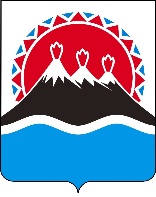 О внесении изменений в приказ Министерства сельского хозяйства, пищевой и перерабатывающей промышленности Камчатского края от 27 января 2014 г. N 29/17«Об утверждении Порядка предоставления субсидий на возмещение части транспортных расходов, связанных с доставкой пищевой продукции собственного производства в другие субъекты Российской Федерации»